 Year 3 – RE- Imagery- Christianity Year 3 – RE- Imagery- Christianity Year 3 – RE- Imagery- ChristianityWhat should I already know?What am I going to learn in this unit?Vocabulary I need to knowKnowledgeKnow the meaning of the concept of Messages.Know how ‘Messages’ can have an impact on my own and others’ lives.Know how the concept of ‘Messages’ is important within the Christian faith.Know the Christian story of Christmas.Know the concept of celebration (yr R) and journey’s (yr 1).SkillsI can say how I feel about a concept. I can identify some things that some people believe about God. I can provide an example of how the concept is seen in my life. I can provide an example of how the concept relates to the life of someone of faith. InquireI can describe clearly, in simple terms, the meaning of the concept of imagery. I can begin to express ideas about my own self-image. ContextualiseI can identify how images can lead to stereotypes.  I can begin to identify how to challenge stereotypes using drama.  EvaluateI can describe the meaning of the concept of imagery.  I can express the image created by the word ‘angels’ and how this may be different for different people.  CommunicateI can identify how images of angels can change in the context of a story. I can identify what the concept of angels means to myself and Christians. ApplyI can give an example of why imagery is important to the nativity story.  I can say whether I agree or disagree with the image created of angels in the nativity story.  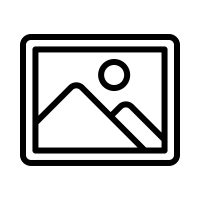 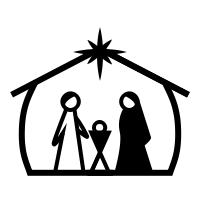 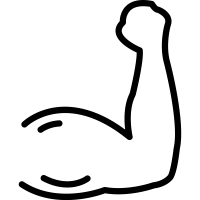 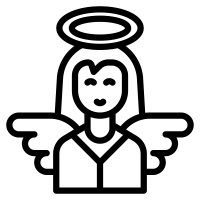 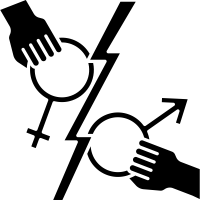 